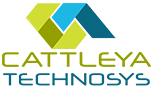 Company IntroductionCattleya, founded in 2013 and based in Bangalore, is a pioneering product-based IOT company in the business of AI backed electronic surveillance, central monitoring, asset control and analytics. Deployed by 20+ leading banks, retail, warehousing, buildings and corporates across 30,000+ sites presently, to manage Security, Energy Efficiency, Asset Health via exception monitoring at command center.250,000+ connected things, streaming information to cloud applications which incorporate data analytics and machine learning. Job DescriptionNeed a candidate with minimum 2 years end-to-end Idempiere ERP solution (configuration, development, customization). A core Java Developer looking for a challenging role to work on ERP solutions. The job requires to implement different modules and it’s supporting features like dashboard, reports etc. If you are passionate about technology, constantly seeking to learn and improvise, then you are the type of person we are looking for! We are offering superb career growth opportunities, great benefits.ResponsibilitiesTranslate designs into high quality codeDesign, build, and maintain high performance, reusable, and reliable Java codeEnsure the best possible performance, quality, and responsiveness of the applicationIdentify and correct bottlenecks and fix bugsHelp maintain code quality, organization, and automatizationA humble attitude with a team-first mindsetA desire to be excellent and growPreferred ExperienceJava, J2EEExperience in development and Configuration of iDempiere / aDempiere Compiere, Openbravo, Compiere, oDoo, OfBiz, Metafresh ERP environment and develop work flows for example finance, HR workflow processes etc.Worked at least 2 to 3 projects using Maven, J2ee Technologies, Eclipse, Jetty/Jboss. Experience in full understanding of the associated idempiere modules and necessary documents and reportsSound Java, J2EE experienceWeb Services experienceShould have Decent Exposure to Module Estimation.Should have Decent Exposure to Master Setups and Configuration.Experience with databases (e.g. MySQL, MongoDB, Redis), web serversAbility to understand business requirements and translate them into technical requirementsProficient understanding of code versioning tools, such as GitRequired Candidate profileGood Communication Skills.Thorough Knowledge of Core Java & Experience is a Must.Knowledge of J2ee Technologies, Eclipse, Tomcat and Jboss is a Must.Ability to Work in An Environment that Works to a First Time Right Solutions.Ability to Define Technical Documentation like Technical Design Document, User Interface Design, Module Design, Data Flows and Flowcharts.Good Understanding of Postgre Sql is Required.